Aymen LOUSSAIEF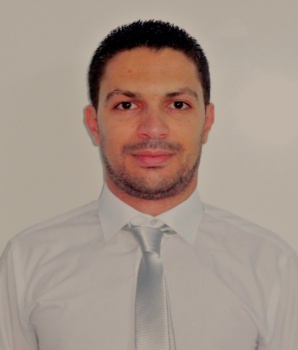 Rue Habib Thameur 3060, Mahrès - Sfax 25 ans, célibataire : (+216) 52.859.637 / (+216) 22.859637. @ : aymanloussaief@gmail.com Permis de conduire de type B, A1DIPLOMES ET FORMATION Aout 2014: Diplôme d’Ingénieur en Génie Energétique, spécialité Energie et Environnement 
Ecole Nationale d’ingénieurs de Monastir. Septembre 2010: Admission au concours national d’entrée aux écoles d’ingénieurs. 2008-2010: Cycle préparatoire scientifique, physique-techniques à l’IPEIG, Institut Préparatoire aux Etudes d’Ingénieurs de Gabes. Juin 2008: Baccalauréat Sciences techniques, session principale, mention assez bien. EXPERIENCES PROFESSIONNELLES Septembre 2014-Aujourd’hui :Deviseur-métreur au sein de bureau d’étude de la sociétéDetandt-Simon International
- Réalisation d’une manière complète et précise, les devis de ventilation,   Cheminées et Accumulateurs Thermiques.
- Contacter les fournisseurs pour avoir les prix et la faisabilité des pièces spéciales. 
- Contacter les clients installateurs afin d’obtenir les précisions nécessaires à l’élaboration de leurs devis.
-Assurer la responsabilité des offres transmises aux clients.- Répondre aux questions techniques des clients, des agents commerciales et des ADV.  
- Former les nouveaux Ingénieurs et Agents commerciaux.- Participer au développement de produits et préparation des fiches techniques des produits.-Effectuer un stage en Belgique : 19/04/2015 jusqu’au 30/05/2015. Formation en ventilation et technique de la cheminée. Visite et suivi de chantiers. Février à Juin 2014: Projet de fin d’étude au sein de la Société PETROFAC
Ce stage a été effectué su sien de Champ gazière Chergui à Kerkennah – Tunisia, (CPF). - Faire des formations avec les différents départements.
- Visites aux puits de production et central de traitement des gaz (CPF).
- Simulation de process de traitement du gaz on utilisant le logiciel ASPEN Hysys.
- Dimensionnement de l’unité de traitement du gaz naturel (Séparateur, Echangeur de chaleur et les tubes d’écoulement des fluides).
- Etude de la performance d'une unité de réfrigération.- Etude de la sécurité et dimensionnement des soupapes de sécurité des équipements en cas d'urgences (External fire case and Gas blowby case).

Aout 2013: Stage technicien au sein de la Société HORIZON FROID-Etude thermique des chambres froides.	
-Etude technico-économique de projet.
-Supervisions de chantier (Mise en marche et équilibrage des installations frigorifique).
Aout 2012: Stage ouvrier au sein de la Société LES ATELIERS MECANIQUES  INDUSTRIELS
-Conception assisté par ordinateur CAO.
-Suivi de la chaîne de production.DIVERS Langues: Arabe : bilingue – Français : maitrise – Anglais : maitrise.Informatique: Word, Excel, PowerPoint, Outlook et Internet.Logiciels techniques: Aspen HYSYS, AutoCAD, Advanced load et HAP, Microsoft Dynamics AX, Kesa-aladin.Loisirs: Pêche, Sports: Natation, Football, Fitness.Musique: Tous les types de musique.Activité associative : Membre actif du club énergétique de l’association ING.ENIM.